PRÓ-REITORIA DE GRADUAÇÃO - PROGRAD PROGRAMA DE MONITORIA  		TERMO DE COMPROMISSO	 MONITORIA NÃO REMUNERADA – 2023.1  DADOS DO MONITOR:DADOS ACADÊMICOS:Observação: Anexar cópia do RG, CPF e Comprovante de Residência. A Monitoria não remunerada e desempenhada pelo estudante é regulamentada de acordo com a Lei nº. 9.608 de 18 de fevereiro de 1998 (dispõe sobre o serviço voluntário e dá outras providências), não constituindo vínculo empregatício, nem obrigação de natureza trabalhista, previdenciária ou afim com a Instituição. Trata-se, portanto, de atividade pedagógica.  OBS: O aluno deve enviar este Termo preenchido de forma digitada e com assinatura de próprio punho (não serão aceitos termos manuscritos), juntamente com os documentos exigidos, em documento único (formato doc.x ou pdf) para o e-mail: monitoria.prograd@setor.uepb.edu.br, e no campo assunto inserir “TERMO – MONITORIA NÃO REMUNERADA”.  Declaro que estou ciente das atribuições do Monitor, comprometendo-me a cumpri-las fielmente.     	, 	de	de  2023.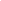 Assinatura do MonitorNome Completo:Data de Nascimento:Nome Completo:Data de Nascimento:Nome Completo:Data de Nascimento:Identidade/Órgão Emissor:Identidade/Órgão Emissor:CPF:Endereço:Endereço:Endereço:Bairro:Cidade:CEP:Telefone:E-mail:Telefone:E-mail:Telefone:E-mail:Curso:Centro:Depto.:Matrícula:Média da Seleção:Média da Seleção:Componente Curricular:Componente Curricular:Componente Curricular:Período Letivo:Período Letivo:Período Letivo:Carga Horária Semanal: 12hCarga Horária Semanal: 12hCarga Horária Semanal: 12hNome competo do Prof.(a)/Orientador(a):Nome competo do Prof.(a)/Orientador(a):Nome competo do Prof.(a)/Orientador(a):